Billy BeardStaff Officer II, Bureau of Fleet ManagementOffice of Purchasing, Travel and Fleet ManagementState of Mississippi701 Woolfolk Building, Suite A501 North West StreetJackson, MS  39201Dear Billy Beard:This is a proposal to show ROK Brothers Inc. interest in entering into a state contract with the State of Mississippi to provide Raybestos Brake and Chassis products, VDO TPMS sensors, and Panorama Antennas.  Following is the requested information:ROK Brothers Inc.Physical Address:8201 Cloverleaf DriveMillersville, MD  21108Mailing Address:PO Box 381Millersville, MD  21108Phone: (800) 914-3334Fax: (800) 635-1335Email: info@rokbrothers.comWebsite:  www.rokbrothers.comPricelist and Discounts:  UploadedPrice Guarantee:  Discounts will be firm for 12 months.  Transportation Terms:  F.O.BPayment Terms:  Net 45 days.  Invoices to be submitted electronically.Distribution:  ROK Brothers Inc. is an authorized distributor of Raybestos Brand product, VDO TPMS Sensors, and Panorama Antennas.  Products will come from shipping locations in Maryland, Pennsylvania, Illinois and Texas.Purchase Summary:  Uploaded.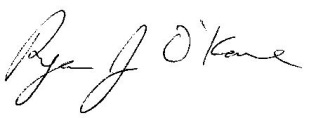 ________________________Ryan J. O’KanePresident